Planilha de dicas 
de metas SMART 
para gerentes de projetos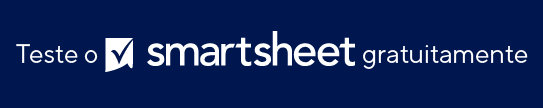 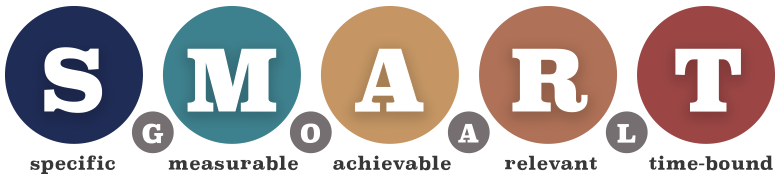 1. Aumentar a produção:Nossa equipe de redação aumentará a produção de artigos publicados em 10% este ano, reduzindo o tempo gasto em reuniões e simplificando os processos existentes.2. Aprimorar o processo de relatório:O gerente de projeto melhorará o processo de relatório de status do projeto criando painéis em tempo real acessíveis às partes interessadas. Este novo processo será implementado durante a fase de planejamento do próximo projeto.3. Desenvolver as habilidades dos membros da equipe:O gerente de projeto dedicará tempo ao desenvolvimento das habilidades das pessoas da equipe. Os funcionários seniores orientarão um membro da equipe menos experiente em um projeto pelo menos uma vez por ano para melhorar as habilidades dos funcionários mais novos.4. Experimentar novas ferramentas de gerenciamento de projetos:Uma vez por trimestre, o gerente de projeto experimentará uma nova ferramenta ou modelo de tecnologia que economize tempo. Se a ferramenta for bem-sucedida em economizar um tempo significativo, ela será implementada nos processos daqui para frente.5. Realizar uma auditoria de processo:O gerente de projeto realizará uma auditoria de todos os fluxos de trabalho do processo de projeto uma vez por ano para garantir que eles sejam eficientes e permaneçam necessários.6. Planejar eventos regulares de formação de equipes:O gerente de projeto agendará eventos trimestrais para ajudar na formação e união da equipe.7. Encontrar novos fornecedores ou parceiros de negócios:O gerente de projeto identificará e avaliará um novo fornecedor ou uma nova agência terceirizada para apoiar as operações de sua equipe até o final do trimestre seguinte.8. Aumentar a satisfação dos clientes diminuindo o 
 tempo de resposta dos negócios:8. Aumentar a satisfação dos clientes diminuindo o 
 tempo de resposta dos negócios:No próximo trimestre, o gerente de projeto liderará a equipe de atendimento ao cliente na redução do tempo de resposta às consultas em 20% em comparação com o tempo médio de resposta atual.9. Reduzir o tempo que a equipe gasta em reuniões:O gerente de projeto reduzirá o tempo que cada membro da equipe gasta em reuniões em 10 horas por mês até o final do mês.10. Melhorar a eficiência das reuniões de equipe:O gerente de projeto tornará as reuniões semanais da equipe mais eficientes usando uma pauta de reunião preenchida pela equipe com os tópicos mais importantes. Esta mudança entrará em vigor a partir da próxima reunião da equipe.11. Melhorar a comunicação e a colaboração da equipe:O gerente de projeto aumentará a eficácia da comunicação da equipe, incentivando o uso de uma ferramenta de comunicação assíncrona e configurando conversas individuais regulares até o final do mês.12. Melhorar a produtividade e o desempenho da equipe:O gerente de projeto utilizará o novo software de gerenciamento de projetos da empresa para criar um sistema de gerenciamento de tarefas e melhorar a produtividade e o desempenho da equipe no próximo projeto.13. Alcançar as metas do projeto dentro das restrições:No próximo mês, o gerente de projetos criará um modelo de plano de gerenciamento de riscos que pode ser usado para alcançar as metas do projeto dentro das restrições.14. Manter-se proativo para mitigar riscos:O gerente de projeto usará um plano de gerenciamento de riscos e realizará avaliações de risco regulares durante cada fase do projeto para prever e mitigar os riscos.15. Alinhar as metas do projeto com as metas da empresa:O gerente de projeto garantirá que as metas estejam alinhadas com as metas de liderança da empresa descrevendo claramente as metas do projeto com um plano de projeto no início de cada projeto.16. Gerenciar as expectativas das partes interessadas:O gerente de projeto criará um plano de comunicação durante a fase de planejamento de cada projeto para estabelecer a frequência e os detalhes da comunicação com cada parte interessada.AVISO DE ISENÇÃO DE RESPONSABILIDADEQualquer artigo, modelo ou informação fornecidos pela Smartsheet no site são apenas para referência. Embora nos esforcemos para manter as informações atualizadas e corretas, não fornecemos garantia de qualquer natureza, seja explícita ou implícita, a respeito da integridade, precisão, confiabilidade, adequação ou disponibilidade do site ou das informações, artigos, modelos ou gráficos contidos no site. Portanto, toda confiança que você depositar nessas informações será estritamente por sua própria conta e risco.